PENNSYLVANIAPUBLIC UTILTY COMMISSIONHarrisburg, PA  17105-3265							Public Meeting held May 9, 2013Commissioners Present:	Robert F. Powelson, Chairman	John F. Coleman, Jr., Vice Chairman	Wayne E. Gardner	James H. Cawley	Pamela A. WitmerPennsylvania Public Utility Commission,		:Bureau of Investigation and Enforcement		:							:							v.						:			C-2012-2295974							:UGI Utilities, Inc.					:ORDER	BY THE COMMISSION:		We adopt as our action the Initial Decision of Administrative Law Judge Kandace F. Melillo, dated March 29, 2013;	THEREFORE,	IT IS ORDERED:1.	That the Formal Complaint filed on March 30, 2012, by the Pennsylvania Public Utility Commission’s Bureau of Investigation and Enforcement against UGI Utilities, Inc. at Docket No. C-2012-2295974 is sustained.2.	That the Joint Settlement Petition Resolving All Issues Among All Parties, filed on February 26, 2013, between the Pennsylvania Public Utility Commission’s Bureau of Investigation and Enforcement and UGI Utilities, Inc. at Docket No. C-2012-2295974 is hereby approved and adopted.3.	That UGI Utilities, Inc. shall pay a civil penalty of $200,000 as provided for in the Public Utility Code, 66 Pa. Code §3301, by certified check or money order, within twenty (20) days after the service of the Pennsylvania Public Utility Commission’s Final Order to:Pennsylvania Public Utility CommissionP.O. Box 3265	Harrisburg, Pa. 17105-3265		4.	That UGI Utilities, Inc. shall comply with all directives, conclusions and recommendations in the Joint Settlement Petition Resolving All Issues Among All Parties, as approved and adopted in this Initial Decision that are not the subject of individual ordering paragraphs, as fully as if they were the subject of specific ordering paragraphs.5.	That UGI Utilities, Inc. cease and desist from violations of the Public Utility Code and the Pennsylvania Public Utility Commission’s regulations.	BY THE COMMISSION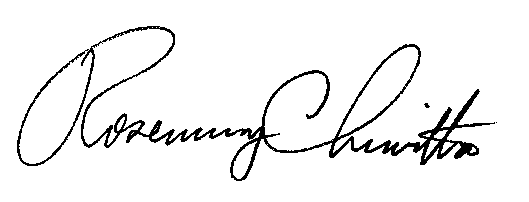 Rosemary ChiavettaSecretary(SEAL)ORDER ADOPTED:	May 9, 2013ORDER ENTERED:	May 9, 2013